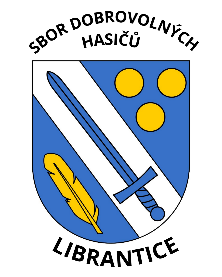 Sbor dobrovolných hasičů LibranticeLibrantice 1, 503 46 Třebechovice p O.,tel.601536651e – mail: sdh.librantice@seznam.czPŘIHLÁŠKAdo zájmového útvaru:  Jméno účastníka:				Rodné číslo: Bydliště:  Škola:  					Třída:  Státní občanství:Matka:                                                                                          Otec:Jméno:                            		   Telefon: e-mail:  		Zdravotní způsobilost dítěte (alergie):  Dítě bude po skončení schůzky odcházet samo?  Další důležitá sdělení: Svým podpisem vyjadřujeme souhlas s fotografováním a natáčením svého dítěte při činnosti v SDH a s případným zveřejněním fotografií, videí a prací účastníků pro propagační účely SDH na nástěnkách v SDH, webových stránkách SDH a místním tisku (Zpravodaj Mikroregionu Černilovsko)  při splnění etických zásad.    ANO   -----   NESvým podpisem stvrzuji, že souhlasím s poskytnutím nezbytných údajů pořadatelům soutěží (závodů), kterých se můj syn/dcera zúčastní. Tyto údaje budou poskytnuty výhradně k organizačnímu zajištění konkrétní soutěže, bude s nimi nakládáno v souladu s nařízením EU – GDPR. Uloženy budou po nezbytnou dobu a následně skartovány.  ANO   ----     NES osobními údaji bude nakládáno v souladu s nařízením 2016/679 ze dne 27. 4. 2016 o ochraně fyzických osob v souvislosti se zpracováním osobních údajů a o volném pohybu těchto údajů. Organizace zavazuje, že získané osobní údaje budou použity pouze pro vnitřní potřeby SDH a nebudou zneužity ani poskytnuty jiným osobám.   …………………………………………………………………….                                                                                                            Podpis účastníka (u nezletilých zákonného zástupce)